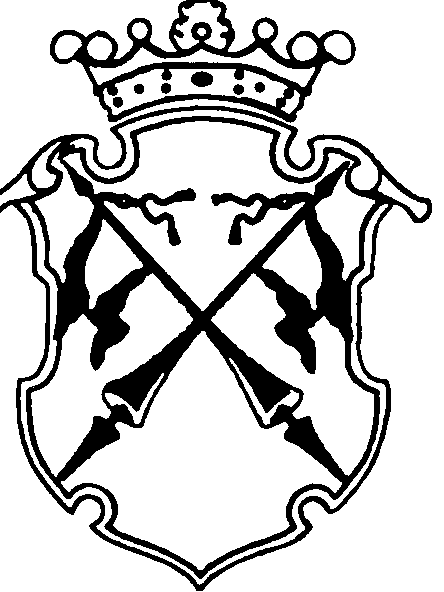 РЕСПУБЛИКА   КАРЕЛИЯКОНТРОЛЬНО-СЧЕТНЫЙ КОМИТЕТСОРТАВАЛЬСКОГО МУНИЦИПАЛЬНОГО РАЙОНАФИНАНСОВО-ЭКОНОМИЧЕСКАЯ ЭКСПЕРТИЗАна проект постановления администрацииСортавальского муниципального района«Об утверждении муниципальной программы администрации Сортавальского муниципального района «Социальная поддержка населения Сортавальского муниципального района» на 2019-2022 годы»«15» августа 2018 г.                                                                               № 41Основание для проведения экспертизы: п.7 ч.2 статьи 9 федерального закона от 07.02.2011г. №6-ФЗ «Об общих принципах организации и деятельности контрольно-счетных органов субъектов Российской Федерации и муниципальных образований», ч.2 статьи 157 Бюджетного Кодекса РФ, п.7 статьи 7 Положения о контрольно-счетном комитете Сортавальского муниципального района, утвержденного Решением Совета Сортавальского муниципального района от 26.01.2012г. №232, подпункт 3 п.1 статьи 5 «Положения о бюджетном процессе в Сортавальском муниципальном районе», утвержденного Решением Совета Сортавальского муниципального района от 24.12.2015г. №171 Цель экспертизы : оценка финансово-экономических обоснований на предмет обоснованности расходных обязательств бюджета Сортавальского муниципального района в проекте постановления администрации Сортавальского муниципального района «Об утверждении муниципальной программы администрации Сортавальского муниципального района «Социальная поддержка населения Сортавальского муниципального района» на 2019-2022 годы».Предмет экспертизы : проект постановления администрации Сортавальского муниципального района «Об утверждении муниципальной программы администрации Сортавальского муниципального района «Социальная поддержка населения Сортавальского муниципального района» на 2019-2022 годы» .Контрольно-счетный комитет Сортавальского муниципального района произвел экспертизу представленных Администрацией Сортавальского муниципального района документов по проекту Постановления администрации Сортавальского муниципального района «Об утверждении муниципальной программы администрации Сортавальского муниципального района «Социальная поддержка населения Сортавальского муниципального района» на 2019-2022 годы».Рассмотрены следующие материалы по указанному проекту: 1. Проект постановления администрации Сортавальского муниципального района «Об утверждении муниципальной программы администрации Сортавальского муниципального района «Социальная поддержка населения Сортавальского муниципального района» на 2019-2022 годы» (далее – Постановление) - на 1 л. Проект приложения к постановлению «Муниципальная программа администрации Сортавальского муниципального района «Социальная поддержка населения Сортавальского муниципального района» на 2019-2022 годы» (далее- МП)  - на 12 л.Приложение 1 к муниципальной программе администрации Сортавальского муниципального района «Социальная поддержка населения Сортавальского муниципального района» на 2019-2022 годы». Подпрограмма 1 муниципальной программы «Создание условий для оказания медицинской помощи населению в Кааламском сельском поселении» на 2019-2022 годы » – 5 л.Приложение 2 к муниципальной программе администрации Сортавальского муниципального района «Социальная поддержка населения Сортавальского муниципального района» на 2019-2022 годы». Подпрограмма 2 муниципальной программы «Обеспечение жильем молодых семей в Сортавальском муниципальном районе»-9 л.Рассмотрев указанные документы, Контрольно-счетный комитет Сортавальского муниципального района пришел к следующим выводам:Наименование проекта муниципальной программы «Социальная поддержка населения Сортавальского муниципального района» не соотносится с полномочиями органов местного самоуправления, т.к. вопросы социальной поддержки исключены из перечня вопросов местного значения муниципальных районов, соответствующие полномочия отнесены к компетенции субъектов РФ.В нарушение абз.3 части 4.3 раздела 4 Стратегии социально-экономического развития Сортавальского муниципального района на период до 2025г., утвержденного решением Совета Сортавальского муниципального района от 21.06.2018г. №347 (далее – Стратегия), а также п.7 р.I Порядка разработки, реализации и оценки эффективности муниципальных программ Сортавальского муниципального района, утвержденного распоряжением администрации Сортавальского муниципального района от 11.07.2017г. №649 (далее – Порядок) представленный на экспертизу проект муниципальной программы имеет срок реализации (2019-2022 годы) не аналогичный периоду действия Стратегии  и менее 5 лет. Паспорт муниципальной программы содержит все разделы приведенные в форме согласно Приложению №1 к Порядку .В нарушение п.11 и 12 р. II Порядка, цель проекта МП не отражает конечный результат реализации муниципальной программы и не обладает свойством достижимости за период реализации муниципальной программы.Согласно п.14 р. II Порядка, задача муниципальной программы определяет конечный результат реализации совокупности взаимосвязанных мероприятий в рамках достижения цели.Проектом муниципальной программы не предусмотрены мероприятия, определяющие конечный результат – «содействие в обеспечении системы здравоохранения района высококвалифицированными медицинскими специалистами разных уровней и направлений» Социальная поддержка предоставляется социально уязвимым группам населения — инвалидам, одиноким пенсионерам, безнадзорным детям, лицам, освободившимся из мест лишения свободы, и прочим гражданам, не способным в силу тех или иных причин обеспечить себе доход. Проектом муниципальной программы не предусмотрены мероприятия, определяющие конечный результат – «Обеспечение социальной поддержки населения, включая доступность адресной, своевременной и эффективной помощи для нуждающихся в ней граждан», т.к. мероприятия подпрограммы 2, разработаны в рамках  реализации мероприятий государственной подпрограммы «Обеспечение жильем молодых семей» федеральной целевой программы «Жилище» на 2015-2020 годы, целью которой является государственная поддержка в решении жилищной проблемы молодых семей, признанных в установленном порядке нуждающимися в улучшении жилищных условий. Кроме того, вопросы социальной поддержки исключены из перечня вопросов местного значения муниципальных районов, соответствующие полномочия отнесены к компетенции субъектов РФ. В нарушение п. 17 р. II Порядка Целевые индикаторы муниципальной программы не носят измеряемый характер, а также не позволяют оценить прогресс в достижении цели и решении поставленных задач программы.В нарушение п.18 р. II Порядка в «Сведениях о показателях (индикаторах) муниципальной программы Сортавальского муниципального района подпрограмм муниципальной программы и их значения» отсутствует увязка показателей подпрограмм с показателями, характеризующими достижение цели и решение задач муниципальной программы. Например, показатель «ежемесячная оплата аренды помещения амбулатории» и показатель «месяцы». Согласно ч.4.4 р. 4 «Ожидаемые результаты реализации Стратегии» одним из главных результатов реализации Стратегии должно явиться преобразования социальной сферы.  Конечные результаты, спрогнозированные в проекте муниципальной программы не соотносятся с прогнозом конечного результата Стратегии. В проект муниципальной программы включены проекты двух подпрограмм. В нарушение п.22 р. II Порядка в текстовой части подпрограммы 1 не содержится обоснование объема финансовых ресурсов. В разделе 6 «Перечень мероприятий подпрограммы 2, финансовое обеспечение» обоснование объема финансовых ресурсов приведено только на 2019 год. Объем финансовых ресурсов, из бюджета Сортавальского МР на 2020-119,6 тыс. руб., на 2021г. – 123,2 тыс. руб. и на 2022г. -1382,0 тыс. руб. не обоснован. Объем финансовых ресурсов из другого уровня бюджета также не имеет финансово-экономического обоснования (Соглашение либо иной документ, подтверждающий планируемый объем передаваемых финансовых ресурсов на реализацию мероприятий программы). Кроме того действие подпрограммы «Обеспечение жильем молодых семей» федеральной целевой программы «Жилище» распространяется только до 2020г.Таким образом, в связи с тем, что объем финансовых ресурсов на реализацию мероприятий подпрограмм является финансово-экономически не обоснованным, то и объем финансовых ресурсов, заложенный в проекте муниципальной программы является финансово-экономически не обоснованным. В нарушение п.26 р. III Порядка  проект муниципальной программы содержит сведения о соисполнителе муниципальной программы – Министерство строительства, жилищно-коммунального хозяйства и энергетики Республики Карелия, при отсутствии информации о соисполнителе в табличной части  п.4.3 р.4 Стратегии. В соответствии с п.21 р. II Порядка в текстовой части проекта муниципальной программы приведены меры минимизации рисков.Замечания:Наименование проекта муниципальной программы «Социальная поддержка населения Сортавальского муниципального района» не соотносится с полномочиями органов местного самоуправления, т.к. вопросы социальной поддержки исключены из перечня вопросов местного значения муниципальных районов, соответствующие полномочия отнесены к компетенции субъектов РФ;В нарушение абз.3 части 4.3 раздела 4 Стратегии, а также п.7 р.I Порядка, представленный на экспертизу проект муниципальной программы имеет срок реализации (2019-2022 годы) не аналогичный периоду действия Стратегии  и менее 5 лет;В нарушение п.11 и 12 р. II Порядка, цель проекта МП не отражает конечный результат реализации муниципальной программы и не обладает свойством достижимости за период реализации муниципальной программы;Проектом муниципальной программы не предусмотрены мероприятия, определяющие конечный результат – «содействие в обеспечении системы здравоохранения района высококвалифицированными медицинскими специалистами разных уровней и направлений»;Проектом муниципальной программы не предусмотрены мероприятия, определяющие конечный результат – «Обеспечение социальной поддержки населения, включая доступность адресной, своевременной и эффективной помощи для нуждающихся в ней граждан»;В нарушение п. 17 р. II Порядка Целевые индикаторы муниципальной программы не носят измеряемый характер, а также не позволяют оценить прогресс в достижении цели и решении поставленных задач программы;В нарушение п.18 р. II Порядка в «Сведениях о показателях (индикаторах) муниципальной программы Сортавальского муниципального района подпрограмм муниципальной программы и их значения» отсутствует увязка показателей подпрограмм с показателями, характеризующими достижение цели и решение задач муниципальной программы;Конечные результаты, спрогнозированные в проекте муниципальной программы не соотносятся с прогнозом конечного результата Стратегии.В нарушение п.22 р. II Порядка в текстовой части подпрограммы 1 не содержится обоснование объема финансовых ресурсов. В разделе 6 «Перечень мероприятий подпрограммы 2, финансовое обеспечение» обоснование объема финансовых ресурсов приведено только на 2019 год. Объем финансовых ресурсов из другого уровня бюджета также не имеет финансово-экономического обоснования. В связи с тем, что объем финансовых ресурсов на реализацию мероприятий подпрограмм является финансово-экономически не обоснованным, то и объем финансовых ресурсов, заложенный в проекте муниципальной программы является финансово-экономически не обоснованным;В нарушение п.26 р. III Порядка  проект муниципальной программы содержит сведения о соисполнителе муниципальной программы – Министерство строительства, жилищно-коммунального хозяйства и энергетики Республики Карелия, при отсутствии информации о соисполнителе в табличной части  п.4.3 р.4 Стратегии.ЗАКЛЮЧЕНИЕ: Контрольно-счетный комитет Сортавальского муниципального района, проверив представленные Администрацией Сортавальского МР документы по проекту Постановления администрации Сортавальского муниципального района «Об утверждении муниципальной программы администрации Сортавальского муниципального района «Социальная поддержка населения Сортавальского муниципального района» на 2019-2022 годы» выражает независимое мнение о необходимости рассмотрения разработчиком программы замечаний, изложенных в заключении и внесения изменений в проект программы Председатель Контрольно-счетного комитетаСортавальского муниципального района                  		Н.А. Астафьева